Мастер-класс для детей старше 5 лет«Весенняя птичка»Дорогие ребята! Уважаемые мамы и папы! Мы приглашаем Вас приятно провести время и изготовить все вместе весёлую весеннюю птичку, которая с удовольствием поселится в вашем доме и будет приносить Вам радость!Необходимые материалы: картон 15*20 см, нитки для вязания (мулине), ножницы, 2 бусины, красная бумага и клей.Пошаговая инструкция:1 шаг. На кусочек картона по очереди наматываем нитки трёх цветов.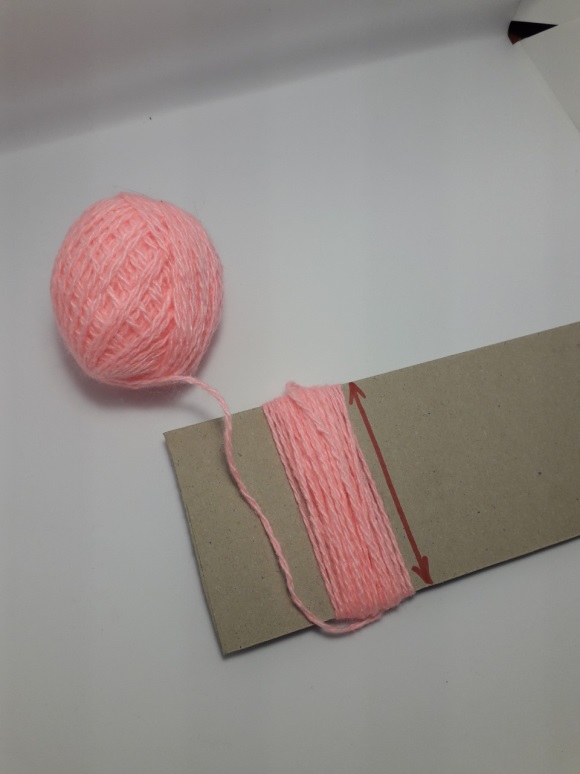 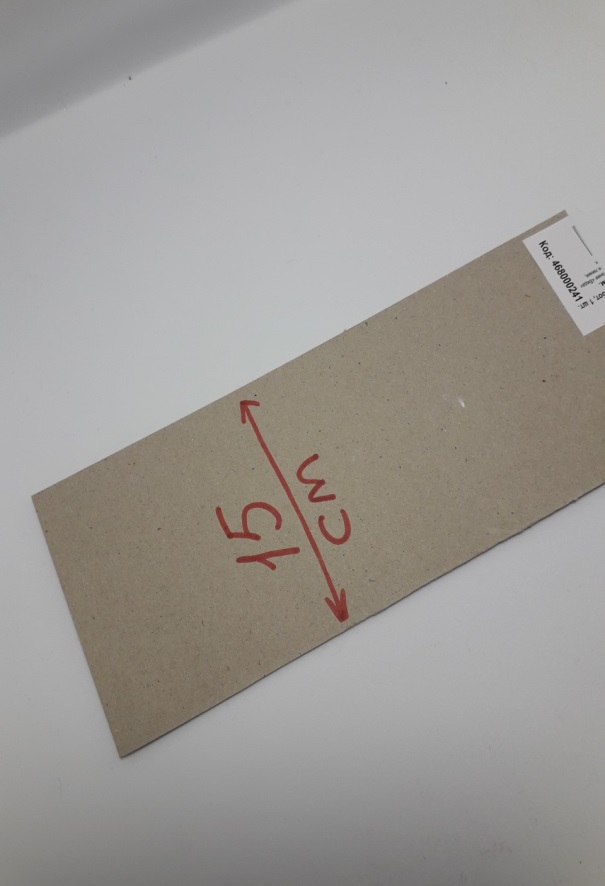 2 шаг. Нитки аккуратно снимаем с картона.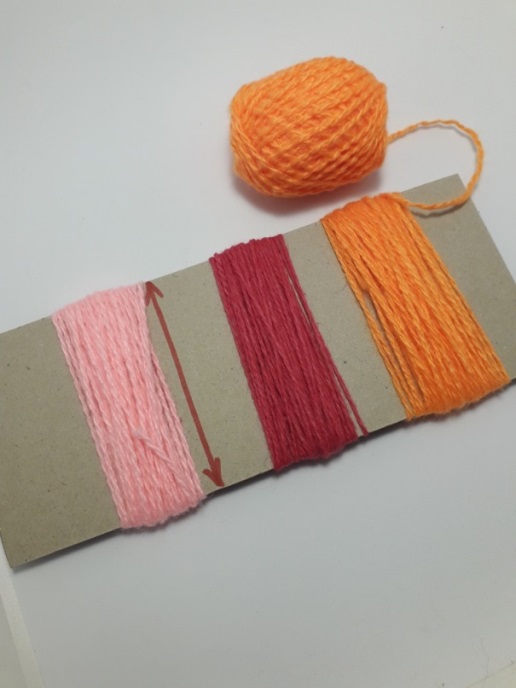 3 шаг. Каждый моточек сверху туго перематываем ниткой и разрезаем снизу. У нас получились разрезанные нити, крепко стянутые посередине нитками.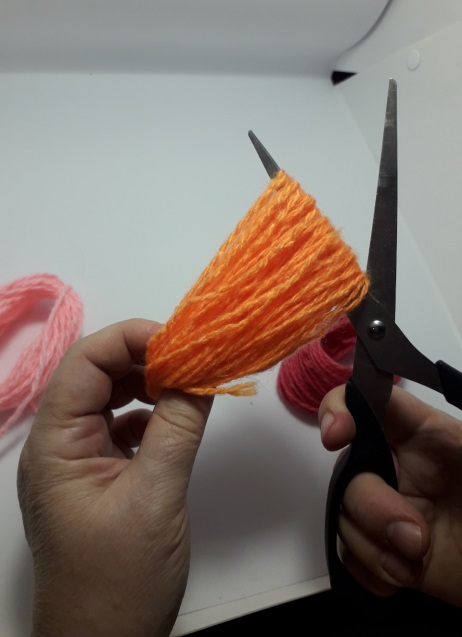 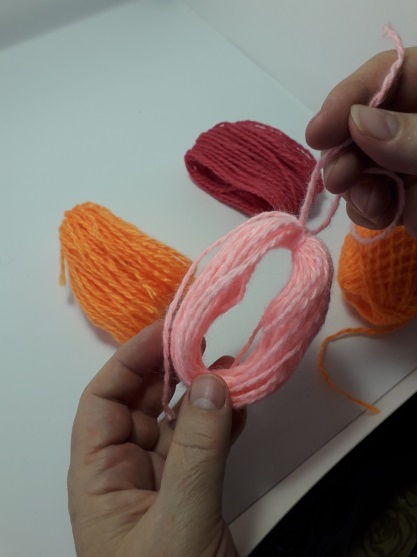 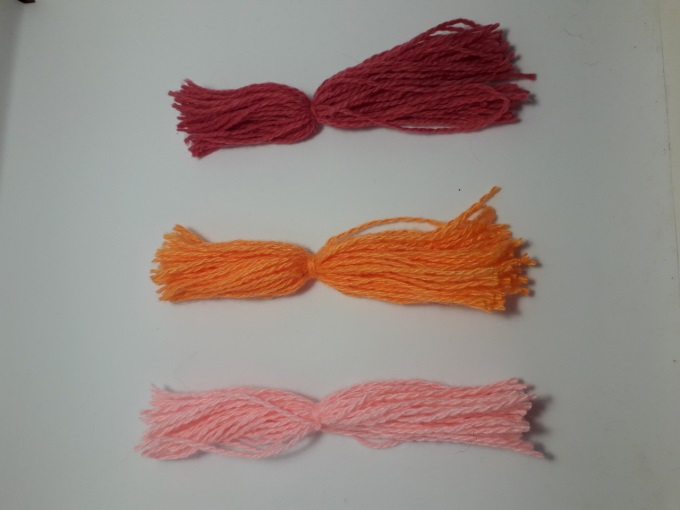 4 шаг. Две нитяные заготовки перекрещиваем.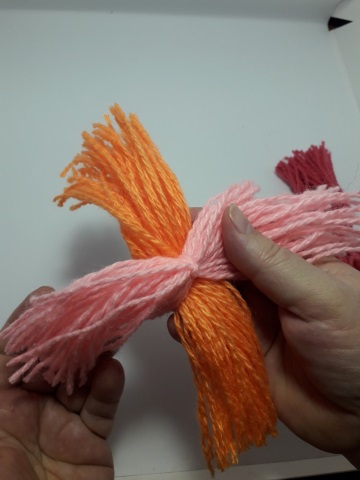 5 шаг. Зажимаем  концы ниток в кулачках и туго перематываем нитью с двух сторон. У нас должна получиться такая нитяная «конфетка»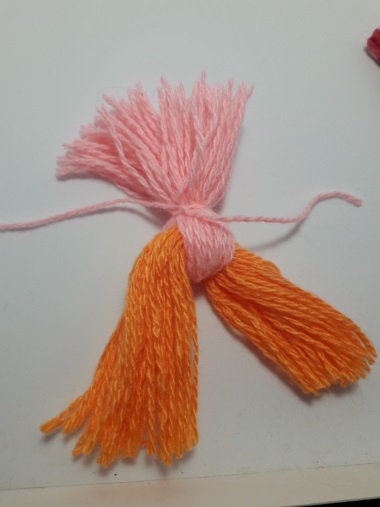 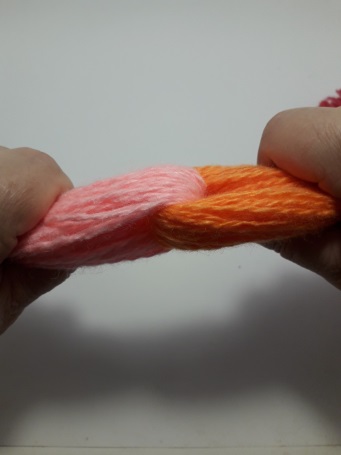 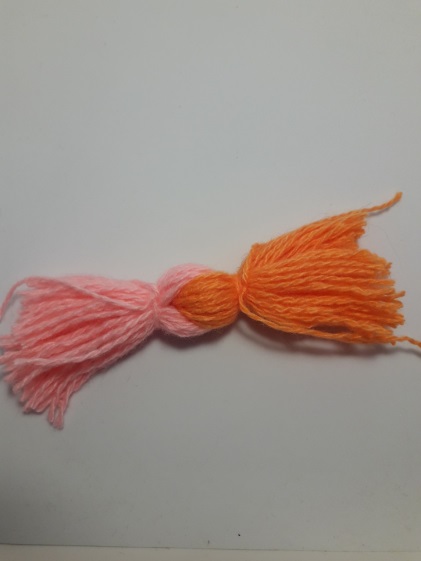 6 шаг. На получившуюся «конфетку» укладываем накрест оставшуюся нитяную заготовку.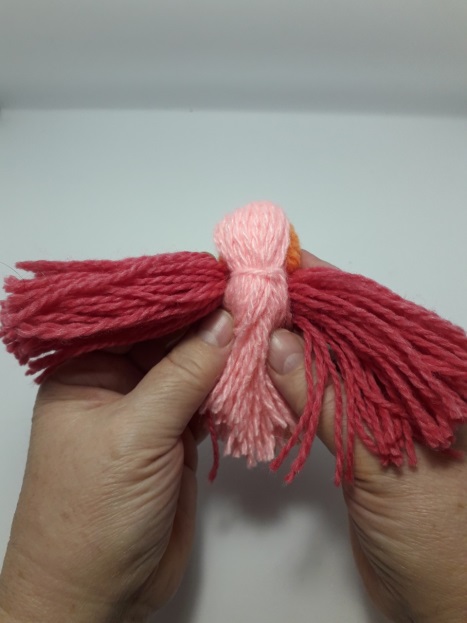 7 шаг. Нитяную «конфетку» перегибаем пополам.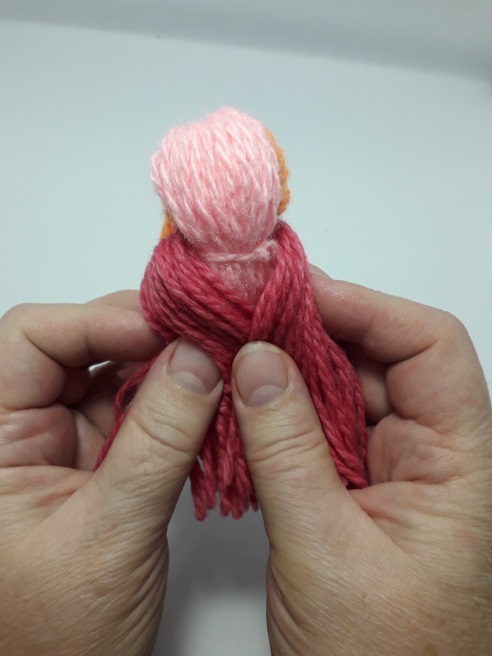 8 шаг. Все свободные концы ниток собираем в пучок. 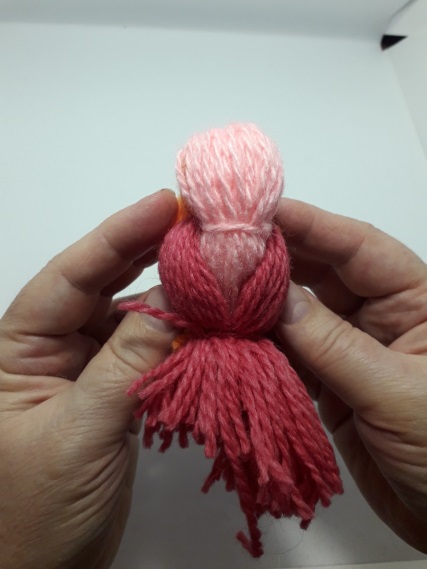 9 шаг. Пучок туго перематываем ниткой и завязываем.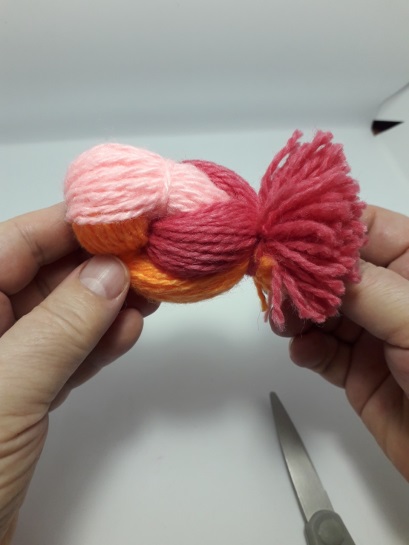 10 шаг. Аккуратно ножницами выравниваем хвостик.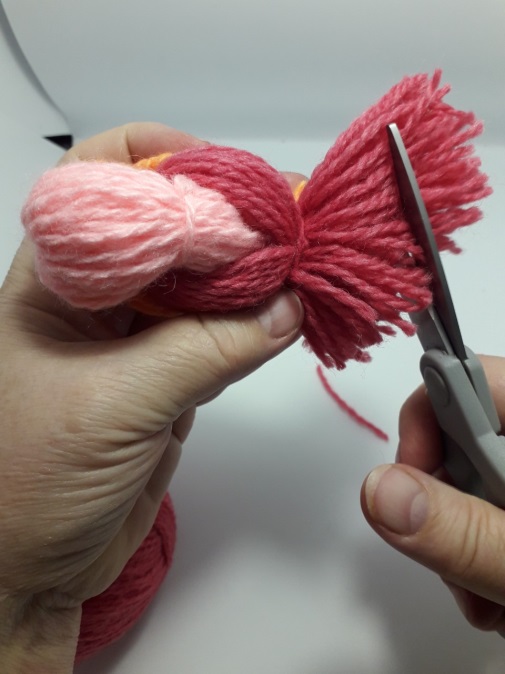 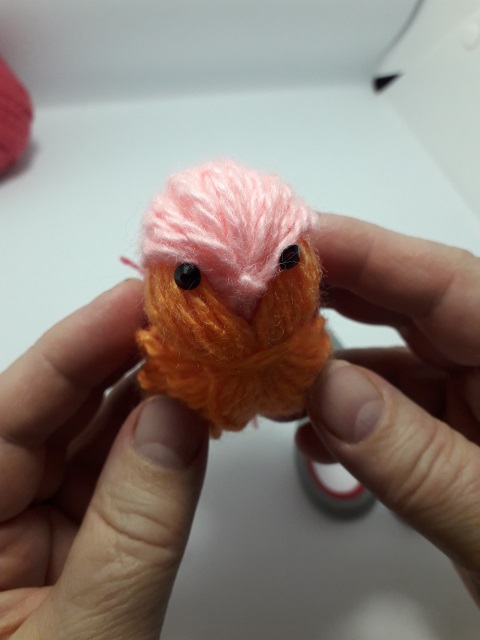 11 шаг. Определяем место для глаз и наклеиваем глазки-бусины. (Если нет бусин. Не беда!!! Можно глазки вырезать из кусочка чёрной бумаги).12 шаг. Кусочек красной бумаги сгибаем пополам и делаем клювик. (Клюв должен раскрываться с одной стороны. Со стороны приклеивания к голове птички он не разрезной).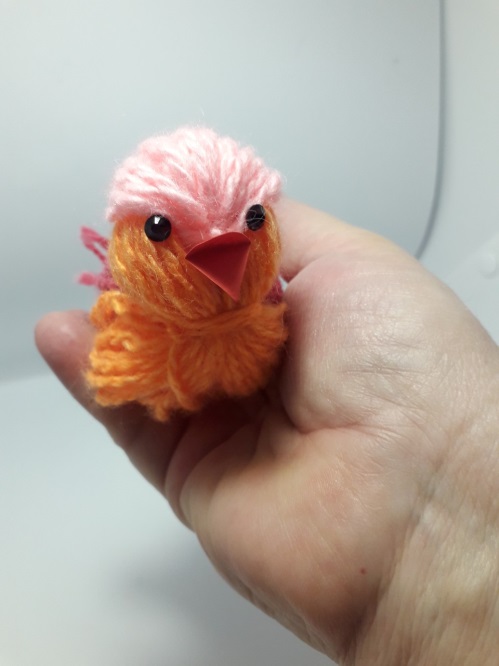 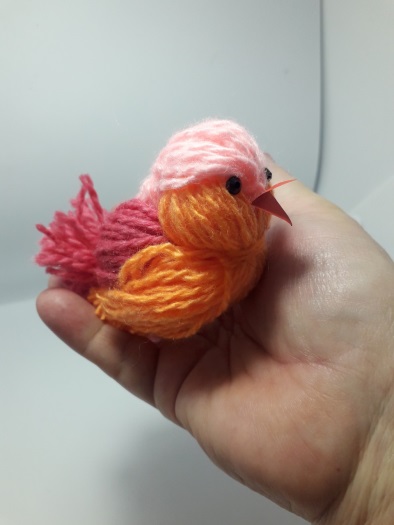 Вот такая весенняя, яркая, радостная птичка у нас с вами получилась! Творите с удовольствием! И обязательно присылайте фото своих получившихся работ воспитателям! Мы их очень ждём!!!